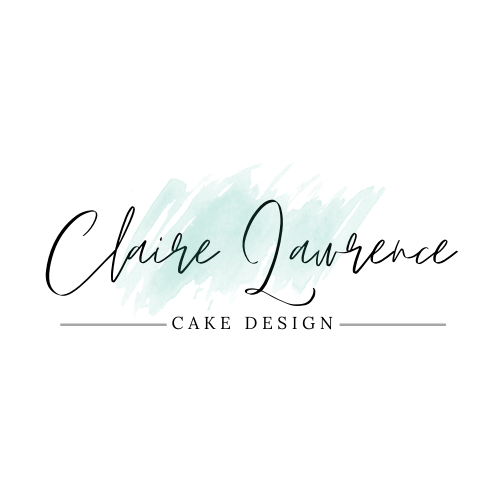 THESE TERMS AND CONDITIONS DO NOT IN ANY WAY AFFECT YOUR STATUTORY RIGHTS AS A CONSUMER.Please take a few minutes to read through the terms and conditions as these form the basis of the contract. Further information can be provided on request.​DEPOSIT & PAYMENT POLICYWhen placing an order for wedding cakes I require a £50 booking fee, this is a non-refundable and non-transferable fee to secure the date you require and is also to cover the necessary time given to your order prior to your wedding date - this may include some of the following; administration, emails, phone calls, consultations, wedding cake samples etc. However, in light of the current pandemic I try to be as flexible as possible and will endeavour to transfer deposits to postponed dates or refund deposits should you be forced to cancel the order with me. Final payment for wedding cakes is due no later than two weeks before the wedding date. If the final payment is not received a reminder may be sent, if no further payment is made, I will consider the order cancelled and the deposit lost.For celebration cakes a minimum deposit of 50% is required (unless otherwise agreed). All deposits are non-refundable. For celebrations cakes final payment will be due before the delivery / collection date, unless otherwise agreed.Deposits and full payment can be made via bank transfer or cash.​FOOD ALLERGY DISCLAIMERClaire Lawrence Cake Design is NOT an allergy-free kitchen. I cannot guarantee that our products are free from ingredients that may affect those with food allergies. At Claire Lawrence Cake Design I recognise the seriousness of food allergies and I recommend that you contact me before you place an order to inform me of any food allergies that you or your party may have, I reserve the right to decline any orders for clients with serious food allergies. Claire Lawrence Cake Design will not assume any liability for adverse reactions to my products.The following ingredients are used in our kitchen:•                Milk and other dairy products•                Eggs•                Nuts: peanuts, pecans, walnuts, almonds, cashews, coconut•                Wheat and glutenPlease note that some food colourings may have an effect on behaviour in children.​DELIVERY POLICYDelivery of wedding cakes is charged at 50p per mile, based on a return journey. I do not delivery celebration cakes unless otherwise agreed.​TRAVELLING WITH THE CAKEFirstly, always hold the cake from the bottom of the box, NOT the sides. DO NOT place the cake on a seat in the car, seats are slanted and can damage the cake. The cake should be placed either in the boot or the foot well of the car. Extra care should be taken when driving as some elements may be delicate. Claire Lawrence Cake Design cannot take any responsibility for damage to cakes when collected and transported by their customers.​STORAGEAll cakes / cupcakes should be placed on a flat surface and stored at room temperature in the box provided. They should be kept out of direct sunlight. Freezing or refrigerating cakes or cupcakes is not recommended. Please note cupcakes should be consumed within 2 days and cakes within 5 days.CHANGES TO YOUR ORDERClaire Lawrence Cake Design aims to meet your requirements and understands that sometimes situations occur which can result in you wanting to change your order. Please contact me as early as possible to ensure any changes can be actioned, generally 4 weeks’ notice is required for any changes and any changes may be subject to changes in cost depending on the design details. Please note a reduction in costs is only allowed up to a maximum of 10%.​CAKE STANDS / HOOP HIREPlease note all hired items must be returned to me directly to me within 7 days of the wedding, please do not leave any items at the venue unless otherwise agreed with me. Failure to return a cake stand within 7 days or in cases of loss or damage I reserve the right to keep your deposit. FRESH FLOWERSIf a customer would like fresh flowers, rather than sugar flowers on their wedding cake, it is the customer’s responsibility to source the florist/flowers, unless specifically agreed with Claire Lawrence Cake Design. You acknowledge that fresh flowers are not a food product, and may contain pesticides, insects, dirt, or other contaminants.
It is the customer’s responsibility to ensure that any fresh flowers displayed on or next to the cake do not contain pesticides and are food-safe (non-toxic).  Claire Lawrence Cake Design can take no responsibility for the flowers being food-safe.​CHOCOLATEI recommend extreme caution if you are considering a cake decorated with chocolate for a summer wedding (May-September). I cannot accept responsibility for any melting of the cake once it has left my possession, as I have no control over the environment / venue temperature. I can however advise you of designs that are less susceptible to melting and do everything within my control to reduce the impact on the cake.​NON-EDIBLE ITEMSMost cakes contain small proportions of inedible items; it is the client’s responsibility to ensure these are removed by your caterer/guests before consumption e.g. Support dowels in tiered cakes, ribbon, wires in sugar flowers, Swarovski crystals, flower picks & flower tape etc. ​COLOURS AND DESIGNYou may wish to supply me with sample colours (i.e. ribbon / material). Whilst an exact match cannot be guaranteed I will endeavour to meet your requirement as far as possible. This also applies to food colourings and icings. i can only create your finished order from what we interpret from the wording of your order; therefore, it is vital you check everything is correct. ​OUR PRODUCTSProducts made by Claire Lawrence Cake Design are made by hand and accordingly there will be minor variations in appearance. All photos, illustrations and descriptions displayed on our page are for guidance purposes only.​PHOTOGRAPHYOn occasion I will photograph my cakes and I reserve the right to use any photographs for display or promotion without compensation to you.​CANCELLATION POLICYCancellation by the customer: If the order is cancelled, your deposit is non-refundable and non-transferable, payment is required for any and all expenses already incurred on behalf of the finished product. However, in exceptional circumstances out of your control such as a pandemic where you are forced to postpone or cancel then I try to be as flexible as possible. For weddings if you cancel within 6 months of the date 50% of the full payment will be invoiced, cancellation within 3 months of the date 75% of the full payment will be invoiced. This is to cover monies lost as Claire Lawrence Cake Design will have turned away other business for your order, it is very unlikely I could re-fill the date at such short notice. If you cancel your wedding cake within 1 month of your event full payment will be retained.For celebration cakes if you cancel within 4 weeks of your event 50% of the full payment will be invoiced. If you cancel within 7 days of your event full payment will be invoiced. For cancellation of favours, dessert items other cakes where a deposit has been paid, the deposit payment cannot be used as payment/part payment for any other order or part of order, unless agreed in writing at the time of booking. If you cancel within 2 weeks of your event 50% of the full payment will be retained. If you cancel within 7 days of your event full payment will be retained. 